Responsable del tratamiento: Berger-Levrault España, S.A. | Finalidad: Recibir, gestionar y dar seguimiento a denuncias relacionadas con posibles irregularidades o conductas contrarias a la normativa interna o externa de Berger-Levrault España, S.A. | Legitimación: Cumplimiento de una obligación legal aplicable al responsable del tratamiento; Art. 6.1.c RGPD. | Derechos: Puede acceder, rectificar y suprimir los datos, así como otros derechos, a través de dpd@berger-levrault.com. Información adicional: Consultar ‘Anexo I: Información adicional – Protección de Datos’.Al enviar el este formulario, se procederá al tratamiento de sus datos en los términos y condiciones anteriormente expuestos.Anexo I: Información adicional – Protección de DatosResponsable del tratamientoBerger-Levrault España, S.A.CIF: A66024845Dirección: Calle Santa Engracia, 151, Planta 7, Oficina 1, CP 28003 de Madrid.Correo-e: notifica@berger-levrault.comDelegado de Protección de Datos (DPD): dpd@berger-levrault.comCorresponsables del tratamientoAytos Soluciones Informáticas S.L.U.Dirección: Avd. Blas Infante-6, 41400 Écija-Sevilla, EspañaCorreo-e: notifica@berger-levrault.comDelegado de Protección de Datos (DPD): dpd@berger-levrault.comABS Informática S.L.U.Dirección: Calle Alaba 140-144 3-3 08018 Barcelona, EspañaCorreo-e: notifica@berger-levrault.comDelegado de Protección de Datos (DPD): dpd@berger-levrault.comFinalidad del tratamientoEl canal de denuncias tiene como finalidad recibir, gestionar y dar seguimiento a denuncias relacionadas con posibles irregularidades o conductas contrarias a la normativa interna o externa de Berger-Levrault España, S.A. El tratamiento de los datos personales recopilados a través de este canal se realizará para investigar y abordar las denuncias conforme a la Ley 2/2023, de 20 de febrero, reguladora de la protección de las personas que informen sobre infracciones normativas y de lucha contra la corrupción.Legitimación del tratamientoEn base al Reglamento (UE) 2016/679 (RGPD):Cumplimiento de una obligación legal aplicable al responsable del tratamiento; artículo 6.1.c.Categorías de datosLos datos que pueden ser tratados en el canal de denuncias incluyen datos de identificación (nombre y apellidos o apodo) y datos de contacto (teléfono, correo electrónico) proporcionados voluntariamente por el denunciante.Además, en función de la naturaleza y los detalles específicos aportados en la denuncia, es posible que se acceda a otras categorías de datos proporcionadas por el denunciante relacionadas con la infracción denunciada. Estas categorías adicionales de datos pueden incluir, pero no se limitan a: datos de infracciones administrativas, infracciones penales, origen étnico, opiniones políticas, convicciones religiosas o filosóficas, afiliación sindical, información sobre la vida u orientación sexual, información sobre la salud, NIF/DNI, firma, detalles de empleo, y otros datos relacionados sobre sanciones disciplinarias o reincidencias del denunciado y/u otras personas mencionadas en la denuncia.El tratamiento de estas categorías de datos estará limitado a lo estrictamente necesario para la adecuada investigación y gestión de la denuncia presentada.DestinatariosConforme al artículo 32.1 de la ley 2/2023, el acceso los datos personales contenidos en el sistema interno de información quedará limitado, dentro del ámbito de sus competencias y funciones, exclusivamente a:a) El Responsable del Sistema del Canal Ético y a quien lo gestione directamente.b) El responsable de recursos humanos o el órgano competente debidamente designado, solo cuando pudiera proceder la adopción de medidas disciplinarias contra un trabajador. En el caso de los empleados públicos, el órgano competente para la tramitación del mismo.c) El responsable de los servicios jurídicos de la entidad u organismo, si procediera la adopción de medidas legales en relación con los hechos relatados en la comunicación.d) Los encargados del tratamiento que eventualmente se designen.e) El delegado de protección de datos.Conforme al artículo 32.2 de la ley 2/2023, será lícito el tratamiento de los datos por otras personas, o incluso su comunicación a terceros, cuando resulte necesario para la adopción de medidas correctoras en la entidad o la tramitación de los procedimientos sancionadores o penales que, en su caso, procedan.Como parte del tratamiento descrito en este documento, se toman todas las medidas técnicas, organizativas y de seguridad adecuadas contra cualquier acceso no autorizado o cualquier alteración, divulgación, destrucción o pérdida de sus datos, alojados en los centros de datos de la Unión Europea durante todo el tratamiento.Plazos de conservaciónEn todo caso, conforme al artículo 32.4 de la Ley 2/2023 y al artículo 24 de la Ley Orgánica 3/2018, transcurridos tres meses desde la recepción de la comunicación sin que se hubiesen iniciado actuaciones de investigación, deberá procederse a su supresión, salvo que la finalidad de la conservación sea dejar evidencia del funcionamiento del sistema. Las comunicaciones a las que no se haya dado curso solamente podrán constar de forma anonimizada, sin que sea de aplicación la obligación de bloqueo prevista en el artículo 32 de la Ley Orgánica 3/2018, de 5 de diciembre.Los datos personales relativos a las informaciones recibidas y a las investigaciones internas a que se refiere el apartado anterior solo se conservarán durante el período que sea necesario y proporcionado a efectos de cumplir con la ley. En particular, se tendrá en cuenta lo previsto en los apartados 3 y 4 del artículo 32 de la Ley 2/2023, de 20 de febrero, reguladora de la protección de las personas que informen sobre infracciones normativas y de lucha contra la corrupción. En ningún caso podrán conservarse los datos por un período superior a diez años.DerechosEl interesado podrá ejercer sus derechos de acceso, rectificación, supresión, limitación del tratamiento, oposición y portabilidad de los datos personales recopilados a través del canal de denuncias. Estos derechos pueden ser ejercidos dirigiéndose a Berger-Levrault España, S.A. a través del correo electrónico dpd@berger-levrault.com o por correo postal a la siguiente dirección: Avenida Blas Infante 6, 2° Planta – 41400 Écija (Sevilla), indicando en el asunto: Ref. Protección de Datos.Anexo 5.4. 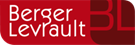 Comunicación de operaciones al Sistema Interno de Información. Comunicación de operaciones al Sistema Interno de Información.  09/06/2023 DENUNCIANTEDENUNCIANTEDENUNCIANTENombre y apellidosTeléfono Correo electrónicoElijo permanecer como informante anónimoElijo permanecer como informante anónimoIdentificación de los intervinientes en las actividades presuntamente delictivas o infraccionesDescripción de las actividadesLugar de realización de los hechosTipo de delito o infracción (si se conoce el tipo o categoría)Pruebas aportadas (documentación, testigos, indicios)Firma del denunciante (si no opta por el anonimato)